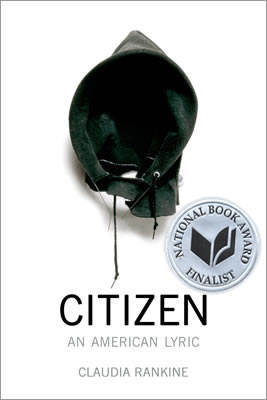 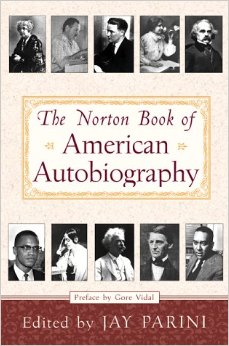 College Reading and CompositionENGL 101  3 units| Sections 1354 & 1368|Rashidah Shakir-Blackshere|Fall 2016||Ph: 213.763.3930| Office: TE-515| shakirrn@lattc.eduOffice Hours: Monday-Thursday 9AM-10:00AM and by apt.*Course Prerequisite: Eng 28 or Eng 100 with passing grade (or placement exam)In English 101, students extend their knowledge of the principles and structure of academic writing beyond the level of English 28 through the practice of writing essays and the analysis of non-fiction and select short and full-length fiction. The course includes an introduction to persuasive discourse, research skills, critical reading and thinking, and argumentation.  Various compositions and extensive research assignments are required.  English 101 fulfills the writing requirement for the Associate of Arts (AA) degree and fulfills the transfer requirement to a four-year college.Student Learning Outcomes:  
Write a well-developed, coherent and unified timed essay that demonstrates interpretive critical thinking, and analytical skills based on a written text.Write a research paper (up to 1750 words of text) demonstrating critical thinking and analytical skills, and showing inclusion of credible sources and proficiency in recognized documentation style.Course Texts:    Parini, Jay. The Norton Book of American AutobiographyRankine, Claudia.  Citizen: An American Lyric 		Hacker, Diana.  Rules for Writers 8th ed. (LATTC edition)Grading System: At the end of the term each student will receive a final letter grade corresponding to the number of points earned during the semester.  Moodle automatically converts these points to percentages (90-100%= A, 80-89%= B, 70-79%= C, 60-69%=D):4 (short) reading responses		10 points each1 in-class essay				20 points 1 article summary			20 points1 quiz					10 points 1 Vocabulary Grid			20 points2 100-word essays (with citations)  	50 points eachParticipation				 40 points1 1800-word research paper		100 points 		TOTAL:					300 points (100%)The final grade for the class will be based on a standard (percentage) average of all grades.  However, ALL formal essays must be submitted, regardless of points earned, or you will not pass the class.  Papers:   The first formal essay should be no less than 1000 words. The formal summary should be no less than 600 words, and the final research paper should be no less than 1700 words.  All formal essays must be clearly typed, double spaced, and submitted by the designated due date at the beginning of class.  Late papers will be accepted at my discretion and usually receive point deductions.Vocabulary Grid: Language is the instrument our minds use to think, plan, and solve problems. Therefore, having a better vocabulary literally improves your ability to succeed. Build your own vocabulary this semester by keeping track of unfamiliar words found in our readings, course videos, films and discussion, as well as in your other college courses, personal reading and conversation. Organize your list in a chart (see below).  12 words are required for twenty points.  Please upload your list to Moodle on or before October 20, 2016 at the start of class.   Sample Vocabulary GridParticipation:  Roll is taken at the beginning of each class period, so please BE PUNCTUAL. Each student is allowed three during the fall semester.  After three absences (arriving late and/or leaving early constitute ½ an absence), five points will be deducted from the forum grades for each additional absence.  Medical notes, court documents, family deaths, etc. will not alter the attendance policy.  Excessive absenteeism will result in exclusion from the course.Tutoring:  Academic  Connections in Mariposa Hall – Room 109 offers assistance in essay preparation, forum responses and research. Their hours are very flexible.  Code of Conduct:  Sleeping, eating, use of profanity, intimidation, and/or violent behavior will not be tolerated. Campus Sheriff can be reached at 213.763.3600 to report an incident.Academic dishonesty policy: Violation of academic integrity of any type by a student provides grounds for disciplinary action by the instructor and/or college. Violations of academic integrity include, but are not limited to, the following actions: cheating on an exam, plagiarism, working together on an assignment, paper or project when the instructor has specifically stated students should not do so, submitting the same term paper to more than one instructor, or allowing another individual to assume one’s identity for the purpose of enhancing one’s grade.  For information on the Standards of Student Conduct refer to the college catalog available in hard copy and online at  www.lattc.edu.To view a short video on plagiarism in the digital age, please see the Resources section of this course.        Class ScheduleWeek One (Identity and Ethnicity)8/30	Course Introduction; student interviews 9/1	Departmental essay --“Personal Identity”  [homework: Citizen pp.5-36]Week Two (Identity and Ethnicity)9/6	Discuss Citizen - Group discussion “Microaggressions” [homework: “Quiet Odyssey” p. 370 in Norton Book]9/8	Discuss “Odyssey”; learning to annotate [homework: Citizen 37-51]Week Three (Identity and Food)9/13 	10 pt. in-class writing; begin “Black Hawk” in class (p. 80 in Norton); myth vs. reality discussion9/15	Begin Alvarez’s “Picky Eater” (p.619 in Norton book); [homework read Citizen 54-74]Week Four (Identity and Language)9/20	Review formal essay topics; MLA format9/22	Sample outline; go over rough drafts [homework: Tan’s “Mother Tongue” handout]Week Five (Identity and Language)9/27	Begin Anzaldua’s “How To Tame a Wild Tongue” posted on Canvas; 10 pt. writing9/29	Formal Essay #1 Due  [homework: Citizen 75-105] ; video “Taking Back our Schools”Week Six (Identity and Faith)10/4  	Peer review; Begin From A New England Girlhood p.185  Norton; [homework: 75 – 95 in Citizen] 10/6	Citizen group assignment [homework: “Life and Character of Jonathon Edwards” p.39 in Norton]Week Seven (Identity and Faith Con’t)10/11 	Summarizing an Article (Weller’s “Identity Crisis Under the Ink” posted in Canvas)10/13  	Read Citizen 95-118; 10 pt. writing (examining visual language)Week Eight (Identity and Self Expression)10/18	20 point summary due; Read Rodriguez’s excerpt from Always Running Norton (632)10/20	Continue Luis Rodriquez; Formal essay #2 topics; Vocabulary Grid dueWeek Nine (Identity and Friendship)10/25	Rough draft workshop10/27	Complete CitizenWeek Ten 11/1	Formal Essay #2 due; peer review11/3	Research Guidelines; brainstorm topicsWeek Eleven11/8	Confirm topics11/10	review sample research papersWeek Twelve11/15	10 pt. Research Quiz; Annotated Bibliography11/17	LRC Tour Week Thirteen11/22	Works Cited Workshop11/24	NO CLASS- Thanksgiving HolidayWeek Fourteen11/29	Annotated Bibliography Presentations12/1	Annotated Bibliography Presentations/Rough draftsWeek Fifteen12/6	Complete Rough draft presentations – Final Class12/8	NO CLASSWeek Sixteen – Final Exam WeekDec 12 – Dec 17, 2016Final research papers due Tuesday, Dec. 13, 2016 by 11:30am (10:10 class) and 2:00p.m. (11:45am class) in Juniper Hall 301/303**Disability Support Services (DSS) Accommodation Statement*
Students with disabilities who need any assistance or accommodations 
should contact the instructor.” Students should also contact the Disabled Student Programs & Services (DSPS) center located in Mariposa Hall or call 213.763.3773
This syllabus is subject to change..Vocabulary TermFormal DefinitionPart of SpeechOriginal Context/sourceMy SentencemollifyTo assuage or appeaseVerb“Saudi Women reject Secretary Clinton’s attempt to Mollify Their call for Rights” Dailycaller.com  6 June 2011I mollified my two year old son’s anger by giving him a big hug and a popsicle.dinJumble of loud, discordant soundsNounChancellor Dennis M. Walcott‘s event to promote Parents as Partners week was disrupted Tuesday night when he could not be heard over the din of protesters. nytimes.com 25 Oct. 2011I couldn’t hear myself think over the din of my neighbor’s raucous bachelor party.